Questionnaire ApidaeQuestionnaireNom de la fiche :Type : ActivitéIdentificationMoyens de communication : (Optimisez la promotion ! sans moyens de communication renseignés, tous les efforts de diffusion sont vains puis qu'aucun moyen d'accéder au détail de l'offre n'est proposé)Adresse : (Adresse postale de la structure)Lieu : (Indiquez ici le lieu où se pratique l'activité.)Entité de gestionEntité de gestion : ContactsContacts : PrésentationDescriptif court : (Valorisez votre offre touristique : Le descriptif joue un rôle capital dans le cadre de votre stratégie éditoriale, ne négligez pas cette opportunité. Rédiger un contenu pertinent et efficace. Ne pas introduire d'éléments figurant dans les autres champs de la fiche. Soigner le style et veiller à respecter les règles d'orthographe et de ponctuation. Ne pas dépasser 255 caractères maximum. Soyez vendeur !)Descriptif détaillé : (Il s'agit comme son nom l'indique des informations détaillées et complémentaires => ne jamais dupliquer le contenu du descriptif court. Pas de limite de caractère.)Activités culturelles : Cocher les critères correspondant à votre offre :Activités sportives : Cocher les critères correspondant à votre offre :Catégories : Cocher les critères correspondant à votre offre :Durée de la séance (en minutes) : Nombre de jours : LocalisationEnvironnements : Cocher les critères correspondant à votre offre :PrestationsTypes de clientèle : Cocher les critères correspondant à votre offre :Nb pers min pour tarif groupe : Taille groupe max : Nombre personnes minimum : Complément accueil : Langues parlées : Cocher les critères correspondant à votre offre :Animaux acceptés : Oui/NonAnimaux acceptés avec supplément : Oui/NonLabels Tourisme et Handicap : Cocher les critères correspondant à votre offre :Tourisme adapté : (Vous n'avez pas le label Tourisme et Handicap mais votre structure est adaptée pour l'accueil des personnes en situation de handicap)Cocher les critères correspondant à votre offre :OuverturePériodes d'ouvertures : (Les périodes d'ouverture indiquées sont celles de 2017.
Merci de mettre à jour pour 2018.
Si aucun changement n'est apporté, les dates d'ouverture 2017 seront reportées sur 2018.)Autres jours de fermeture : Jours fériés de fermeture : Période en clair : (Vos dates d'ouverture apparaîtront de cette façon sur les sites internet.)Ouvertures complémentaires : Cocher les critères correspondant à votre offre :TarifsTarifs : (Les tarifs indiqués sont ceux de 2017.
Merci de mettre à jour pour 2018.
Si aucun changement n'est apporté, les tarifs 2017 seront reportés sur 2018.)Du :		 Au :		 Du :		 Au :		 Du :		 Au :		 Tarifs en clair : (Vos tarifs apparaîtront de cette façon sur les sites internet.)Modes de paiement : Cocher les critères correspondant à votre offre :Complément tarifs : Gratuit pour les moins de : Gratuit pour les plus de : Age min pour bénéficier du tarif enfant : Age max pour bénéficier du tarif enfant : RéservationVos modes de réservation : (Indiquer ici si la réservation se fait soit en direct ou via une centrale de réservation ou par l'office de tourisme ou une autre structure)Complément réservation : MultimédiasMultimédias : Nous vous remercions de nous transmettre tout type de multimédia (photo numérique 10 Mo max, lien web cam, fichier pdf 10 Mo max,vidéo) de préférence par mail  ou autre support numérique (CD, DVD).GestionTypologies promo Apidae : Cocher les critères correspondant à votre offre :APE/NAF : Immatriculation Atout France : RCS : SIRET : Fait le  ____  /  ____  /  ________SignatureLes informations fournies dans ce questionnaire sont potentiellement publiées et seront centralisées dans la base Apidae. Elles pourront être exploitées par différents partenaires.Merci de votre collaborationbase.apidae-tourisme.com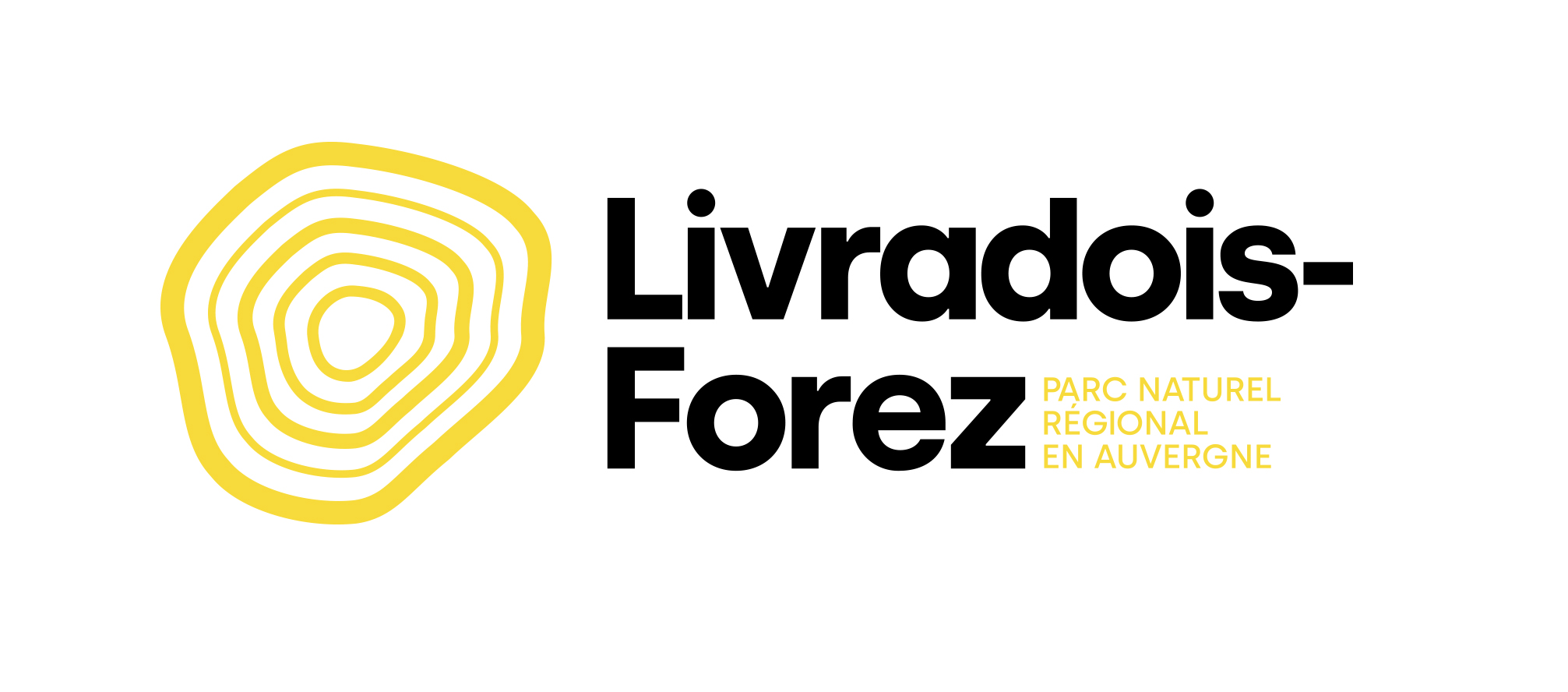 Questionnaire généré le : 21/09/2017Moyens de communicationCoordonnéesPrécisions (ex: en soirée, hors saison, etc.)TéléphoneMélSite web (URL)Site internet mobileFaxTéléphone /faxPage facebookGoogle +TwitterTripadvisorYelpShorty URLCivilitéNomPrénomFonctionMoyens communicationDate de débutDate de finJour de fermetureHorairesLibellé tarifaireMinimum (€)Maximum (€)Libellé tarifaireMinimum (€)Maximum (€)Libellé tarifaireMinimum (€)Maximum (€)